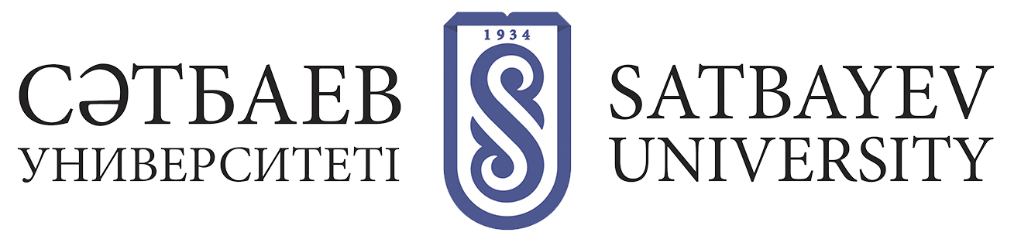 RESEARCH WORK	The results of research or EIR at the end of each period of their passing shall be formalized in the form of a report.	The main results of the master's project/dissertation must be presented in at least one publication and/or one presentation at the scientific-practical conference.	All publications indicate the affiliation of the University - KazNITU named after K.I. Satpayev / Satbayev University. The list of publications is approved by the Academic Secretary of the University.	The final result of research or experimental-research work of a graduate student is a master's project/dissertation.	Master's project/dissertation must be checked for plagiarism. 	The defense of the Master's thesis (project) includes the preparation of the Master's thesis (project), its (its) design and the defense procedure.